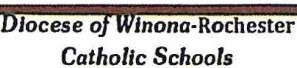 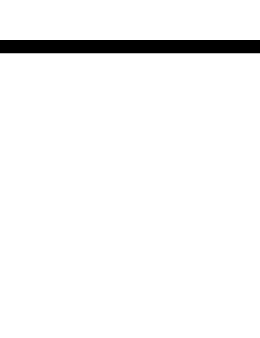 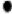 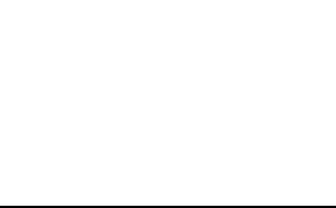 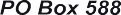 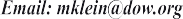 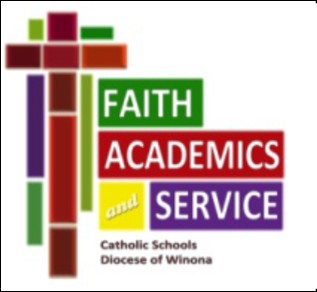 Clock Hour Approval Application FormThis form is to be submitted with each request for clock hours to the local continuing education committee according to rules established by the local committee. View the Minnesota Administrative Rules 8710.7200 Clock Hours; Requirements for Renewal of Professional Licenses.Duplicate this form as needed.Request for:Activity Category: 	 Preapproval of clock hours subject to actual completion 	 Final approval of clock hours for professional activity completedNumber of Clock Hours Requested:This activity addresses: _ Positive behavior intervention strategies        Further reading preparation as defined in Minnesota Statute 122A.06, Subd. 4(https:// www.revisor.mn.gov/stat utes/?id=l22A.06#st at.12 2A.06.2). This requirement applies to all professional  licenses _issued  by the Minnesota  Professional ꞏEducator Licensing and Standards Board, except school counselors, school psychologists, school nurses, school social workers, audiovisual directors and coordinators, and recreation personnel. 	 Key warning signs of early-onset mental illness in children and adolescents, including a minimum of one hour of suicide prevention 	 Evidence of instructor growth in English Language Learner Institution as evident inthe summative evaluation or district approved training that aligns with Interstate Teacher Assessment and Support Consortium (lnTASC) standards for English learners. 	 Cultural CompetenC1J Training evidenced for renewals beginning in 2020 and thereafter.Name:File Folder Number:Licenses Held:Expiration Date:Applicant Signature:.Date:Local Committee ActionLocal Committee ActionLocal Committee Action Approved: Number of Clock Hours: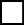 ..  Not Approved Reason: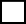   Not Approved Reason:Committee Signature:Committee Signature:Date: